Чăваш РеспубликиКрасноармейски районĕ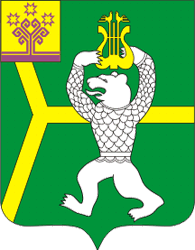 Чувашская РеспубликаКрасноармейский район Чатукасси ялпоселенийĕн администрацийĕ                       ЙЫШĂНУЧатукасси ялě2018 ç. 12.24.   117№Администрация Чадукасинскогосельского поселенияПОСТАНОВЛЕНИЕд. Чадукасы24.12.2018 г.  №117О внесении изменений в постановление администрации Чадукасинского сельского поселения Красноармейского района Чувашской Республики №33 от 19.05.2016г. «Выдача разрешения на ввод построенного, реконструированного отремонтированного объекта капитального строительства в эксплуатацию»     На основании протеста Прокуратуры Красноармейского района Чувашской Республики № 03-06-18 от 07.12.2018г. администрация Чадукасинского сельского поселения Красноармейского района Чувашской Республики   п о с т а н о в л я е т:1. Внести в постановление администрации Чадукасинского сельского поселения Красноармейского района №33 от 19.05.2016г. «Выдача разрешения на ввод построенного, реконструированного объекта капитального строительства в эксплуатацию» следующие изменения:1) в разделе 3 пункт 3.3., 3.4. Административного регламента изложить в следующей редакции:3.3. Прием и регистрация документов, необходимости для оказания муниципальной услуги.3.3.1. Основанием для начала административной процедуры является обращение заявителя в Администрацию с заявлением о выдаче разрешения на ввод объекта в эксплуатацию.3.3.2. Специалист Администрации, проверяет надлежащее оформление заявления и соответствие приложенных к нему документов требованиям пункта 2.6. настоящего административного регламента.3.3.3. В случае ненадлежащего оформления заявления, несоответствия приложенных к заявлению документов документам, указанным пункте 2.6. настоящего административного регламента, специалист Администрации возвращает документы заявителю и разъясняет ему причины возврата.3.3.4. В случае надлежащего оформления заявления и соответствия, приложенных к нему документов документам указанным пункте 2.6. настоящего административного регламента, заявление регистрируется в журнале регистрации заявлений.3.3.5. Максимальный срок исполнения данной административной процедуры составляет 7(семь) дней.3.4. Подготовка разрешения на ввод построенного, реконструированного, отремонтированного объекта капитального строительства в эксплуатацию.3.4.1. Основанием для начала административной процедуры является обращение заявителя в Администрацию с заявлением о выдаче разрешения на ввод объекта в эксплуатацию.3.4.2. Администрация готовит проект постановления о выдаче разрешения на ввод построенного, реконструированного, отремонтированного объекта капитального строительства в эксплуатацию.3.4.3. Специалист Администрации готовит разрешение на ввод построенного, реконструированного, отремонтированного объекта капитального строительства в эксплуатацию по утвержденной форме (Приложение № 3 к настоящему регламенту).3.4.4. Главы администрации подписывает разрешение на ввод построенного, реконструированного, отремонтированного объекта капитального строительства в эксплуатацию.3.4.5. Разрешение регистрируется в едином реестре выданных разрешений.3.4.6. Общий максимальный срок подготовки разрешения на ввод построенного, реконструированного, отремонтированного объекта капитального строительства в эксплуатацию не может превышать 7 (семь) дней.2. Настоящее постановление вступает в силу после его официального опубликования в периодическом печатном издании «Чадукасинский вестник».             Глава Чадукасинского            сельского поселения                                                                Г.В.МихайловО внесении изменений в постановление администрации Чадукасинского сельского поселения Красноармейского района Чувашской Республики №33 от 19.05.2016г. «Выдача разрешения на ввод построенного, реконструированного отремонтированного объекта капитального строительства в эксплуатацию»     На основании протеста Прокуратуры Красноармейского района Чувашской Республики № 03-06-18 от 07.12.2018г. администрация Чадукасинского сельского поселения Красноармейского района Чувашской Республики   п о с т а н о в л я е т:1. Внести в постановление администрации Чадукасинского сельского поселения Красноармейского района №33 от 19.05.2016г. «Выдача разрешения на ввод построенного, реконструированного объекта капитального строительства в эксплуатацию» следующие изменения:1) в разделе 3 пункт 3.3., 3.4. Административного регламента изложить в следующей редакции:3.3. Прием и регистрация документов, необходимости для оказания муниципальной услуги.3.3.1. Основанием для начала административной процедуры является обращение заявителя в Администрацию с заявлением о выдаче разрешения на ввод объекта в эксплуатацию.3.3.2. Специалист Администрации, проверяет надлежащее оформление заявления и соответствие приложенных к нему документов требованиям пункта 2.6. настоящего административного регламента.3.3.3. В случае ненадлежащего оформления заявления, несоответствия приложенных к заявлению документов документам, указанным пункте 2.6. настоящего административного регламента, специалист Администрации возвращает документы заявителю и разъясняет ему причины возврата.3.3.4. В случае надлежащего оформления заявления и соответствия, приложенных к нему документов документам указанным пункте 2.6. настоящего административного регламента, заявление регистрируется в журнале регистрации заявлений.3.3.5. Максимальный срок исполнения данной административной процедуры составляет 7(семь) дней.3.4. Подготовка разрешения на ввод построенного, реконструированного, отремонтированного объекта капитального строительства в эксплуатацию.3.4.1. Основанием для начала административной процедуры является обращение заявителя в Администрацию с заявлением о выдаче разрешения на ввод объекта в эксплуатацию.3.4.2. Администрация готовит проект постановления о выдаче разрешения на ввод построенного, реконструированного, отремонтированного объекта капитального строительства в эксплуатацию.3.4.3. Специалист Администрации готовит разрешение на ввод построенного, реконструированного, отремонтированного объекта капитального строительства в эксплуатацию по утвержденной форме (Приложение № 3 к настоящему регламенту).3.4.4. Главы администрации подписывает разрешение на ввод построенного, реконструированного, отремонтированного объекта капитального строительства в эксплуатацию.3.4.5. Разрешение регистрируется в едином реестре выданных разрешений.3.4.6. Общий максимальный срок подготовки разрешения на ввод построенного, реконструированного, отремонтированного объекта капитального строительства в эксплуатацию не может превышать 7 (семь) дней.2. Настоящее постановление вступает в силу после его официального опубликования в периодическом печатном издании «Чадукасинский вестник».             Глава Чадукасинского            сельского поселения                                                                Г.В.Михайлов